Srs. Pais e ResponsáveisSeguem orientações para acessar a plataforma Google for Education.INÍCIO DAS AULAS ON-LINE EM 4 DE MAIO DE 2020 (SEGUNDA-FEIRA).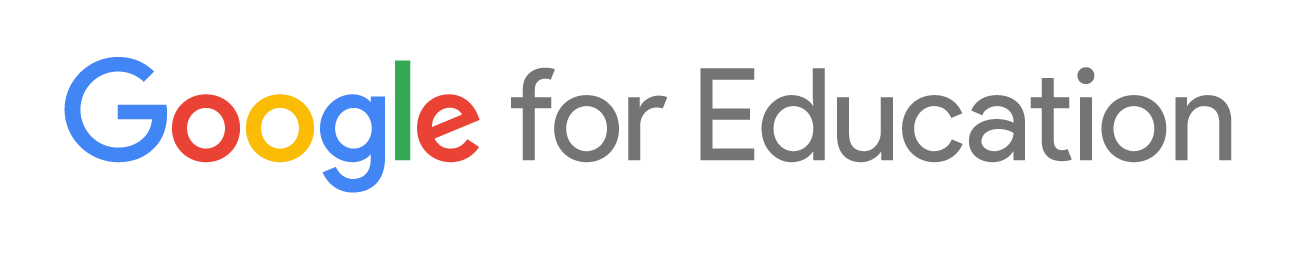 Todos os nossos alunos agora tem um e-mail institucional @soumaha.com.br , o e-mail do estudante é elaborado pelo seu PRIMEIRO NOME e ÚLTIMO SOBRENOME. 
EXEMPLO: Rafaella Lima Oliveira Santos
Email: rafaella.santos@soumaha.com.br
Senha padrão para todos os estudantes: Maha@123 ( PRIMEIRA LETRA MAIÚSCULA E O RESTANTE MINÚSCULA).
Agora é só trocar o exemplo com as suas informações e acessar o cadastro.- Primeiramente você pode acessar diretamente no gmail, entrar no www.gmail.com e digitar o e-mail institucional com a senha padrão. Depois é necessário escolher uma senha segura e redefinir. Os estudantes passarão a usar o e-mail para acessar a plataforma Google for education e poderão realizar as atividades que os professores orientarem.- Outra opção é acessar www.classroom.google.com e digitar o e-mail institucional com a senha padrão. Depois devem escolher uma senha segura e redefinir. Podem buscar nessa ferramenta (Google sala de aulas) as atividades que os professores postarem.               - Veja como acessar o Google sala de aula no tutorial  http://mestra.me/meuclassroom                                                                       Ou pelos vídeos:                Ensino básico: https://youtu.be/GduBGuUtRGk
              - Apoiando os filhos a usarem o Google Sala de Aula:https://www.youtube.com/watch?v=3B3XnHIA3eQ&feature=youtu.be   Apoiando os filhos na entrega de atividades no Google Sala de Aula:https://www.youtube.com/watch?v=doqWbIPCCOQ&feature=youtu.beInstruções sobre o uso do google for education:https://www.youtube.com/watch?v=gYzSlkF0NCM&feature=youtu.be
             IMPORTANTE: Para os alunos que vão utilizar a plataforma através de um aparelho móvel, é necessário baixar o aplicativo Gmail, Classroom, Google Meet , Google Agenda, Google Drive, Hangouts e Slide.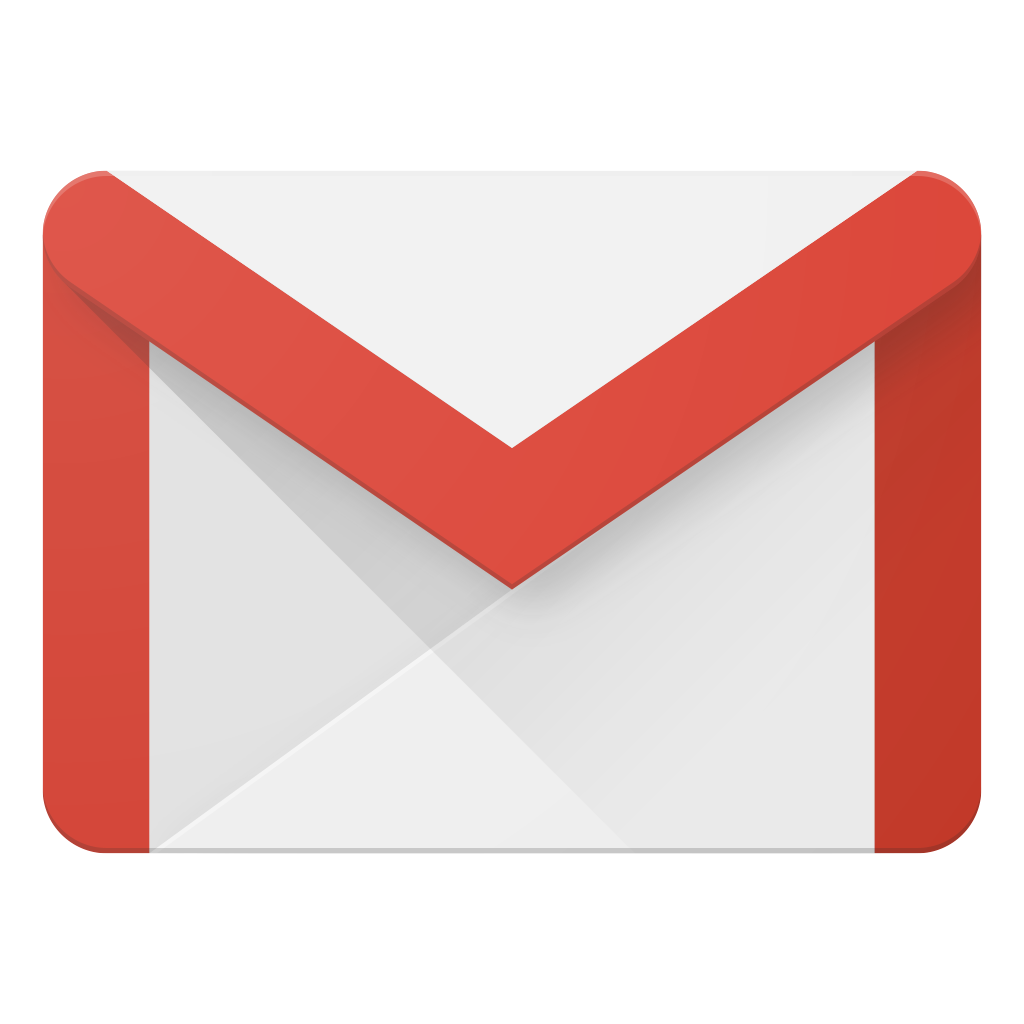 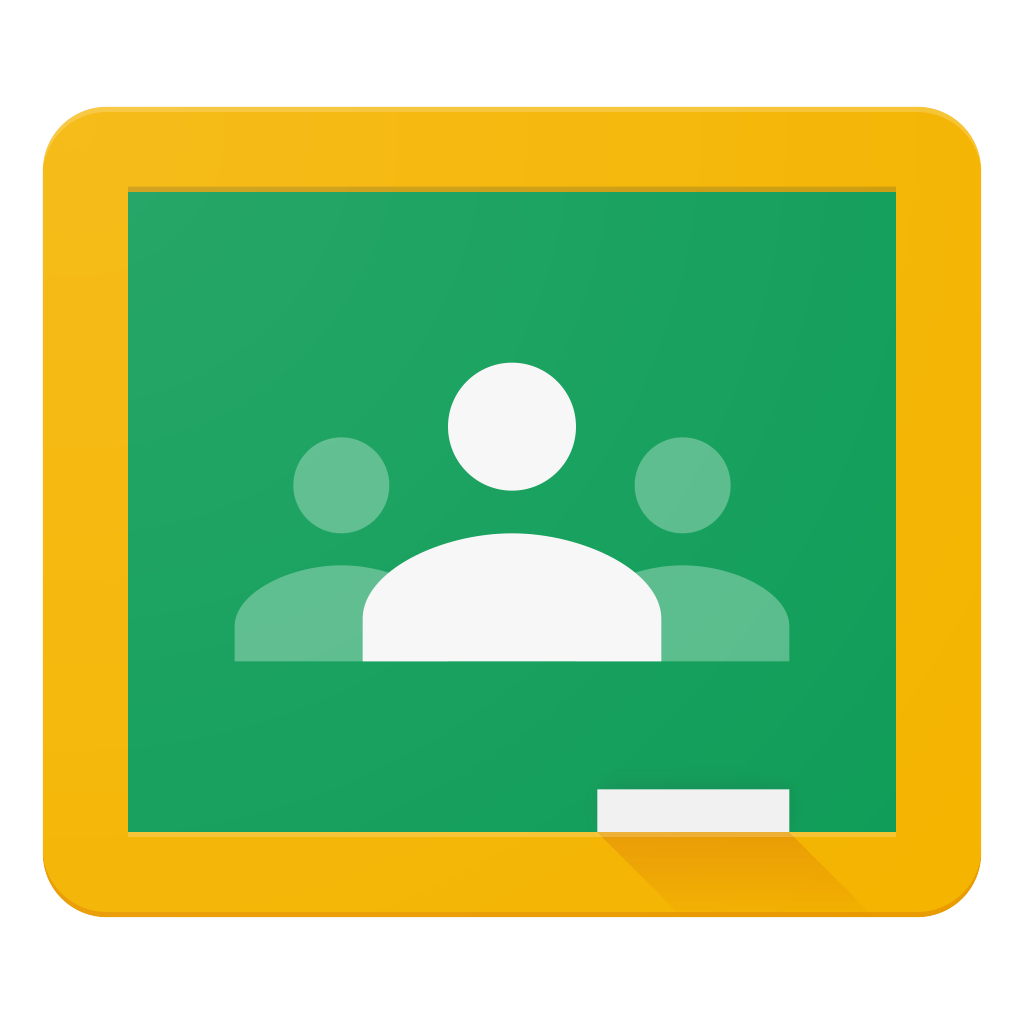 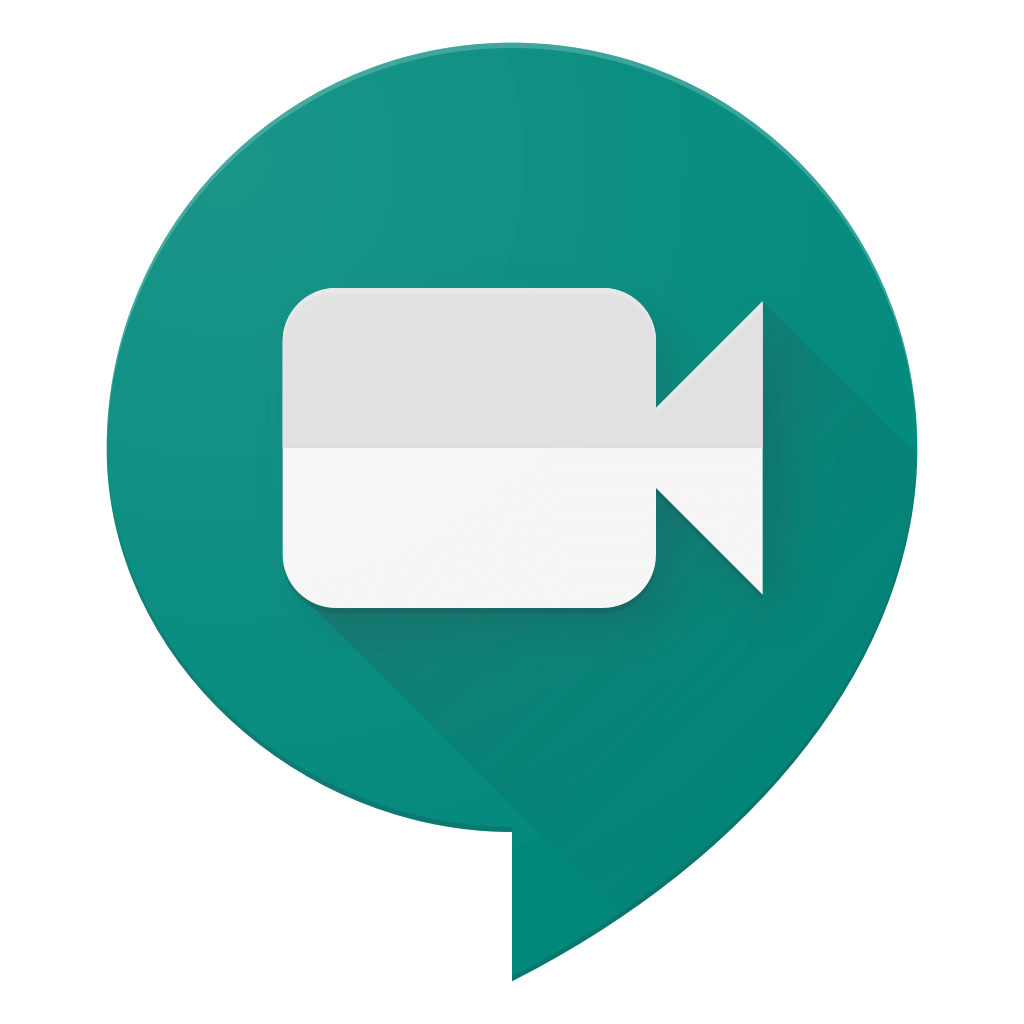 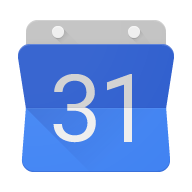 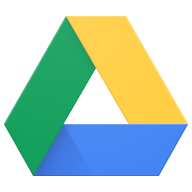 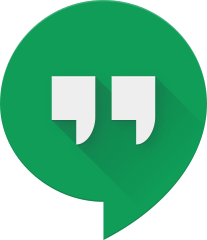 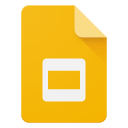 Seguem os e-mails dos nossos Colaboradores por setor:Coordenação educação infantil: camila.rocha@timemaha.com.br Coordenação fundamental I manhã: josaide.soares@timemaha.com.br Coordenação fundamental I tarde: camila.rocha@timemaha.com.br Coordenação fundamental II e médio: valeria.charaba@timemaha.com.brCoordenação fundamental II e médio: edgar.angulo@timemaha.com.br Financeiro: maha-dei@maha-dei.com.br TI para alteração de senhas: guilherme.barbosa@maha-dei.com.br 
Obs: O contato com os professores será somente através da plataforma Classroom. 
Os horários de aulas estarão disponíveis a partir do dia 30 de abril no site do próprio colégio, é só ir na aba informações e acessar o cronograma.
Pronto! Agora você vai descobrir uma nova forma de estudar!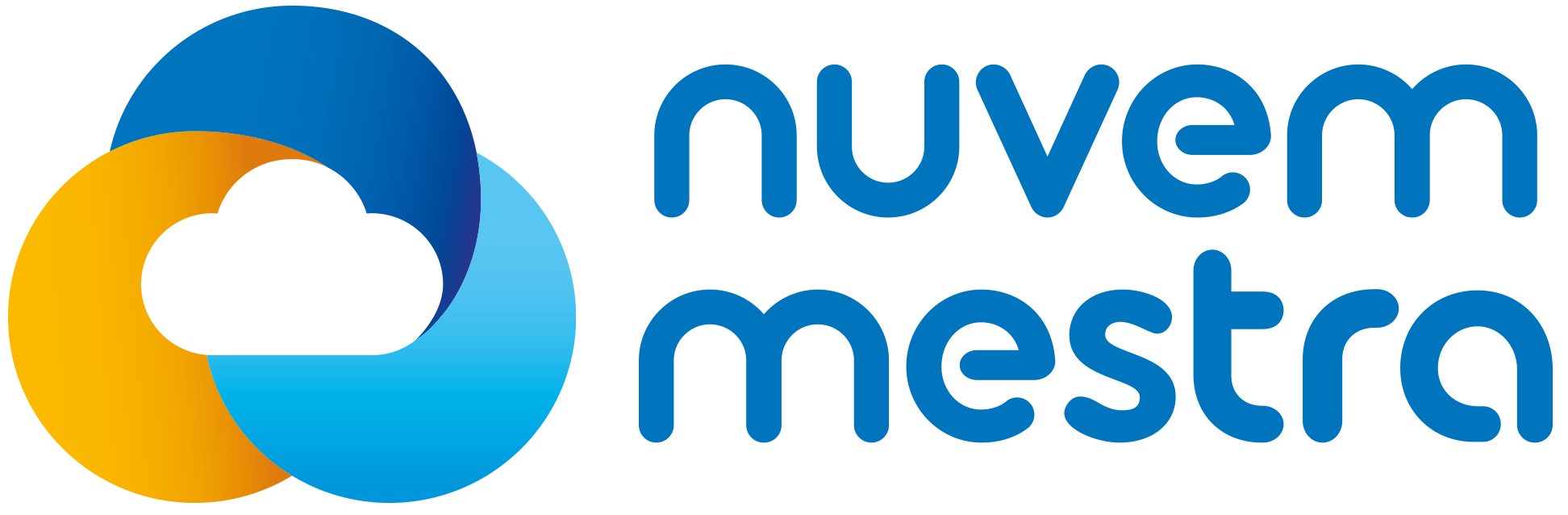 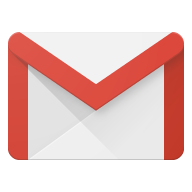 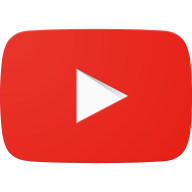 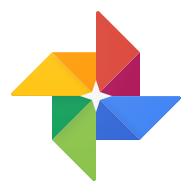 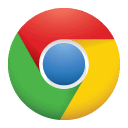 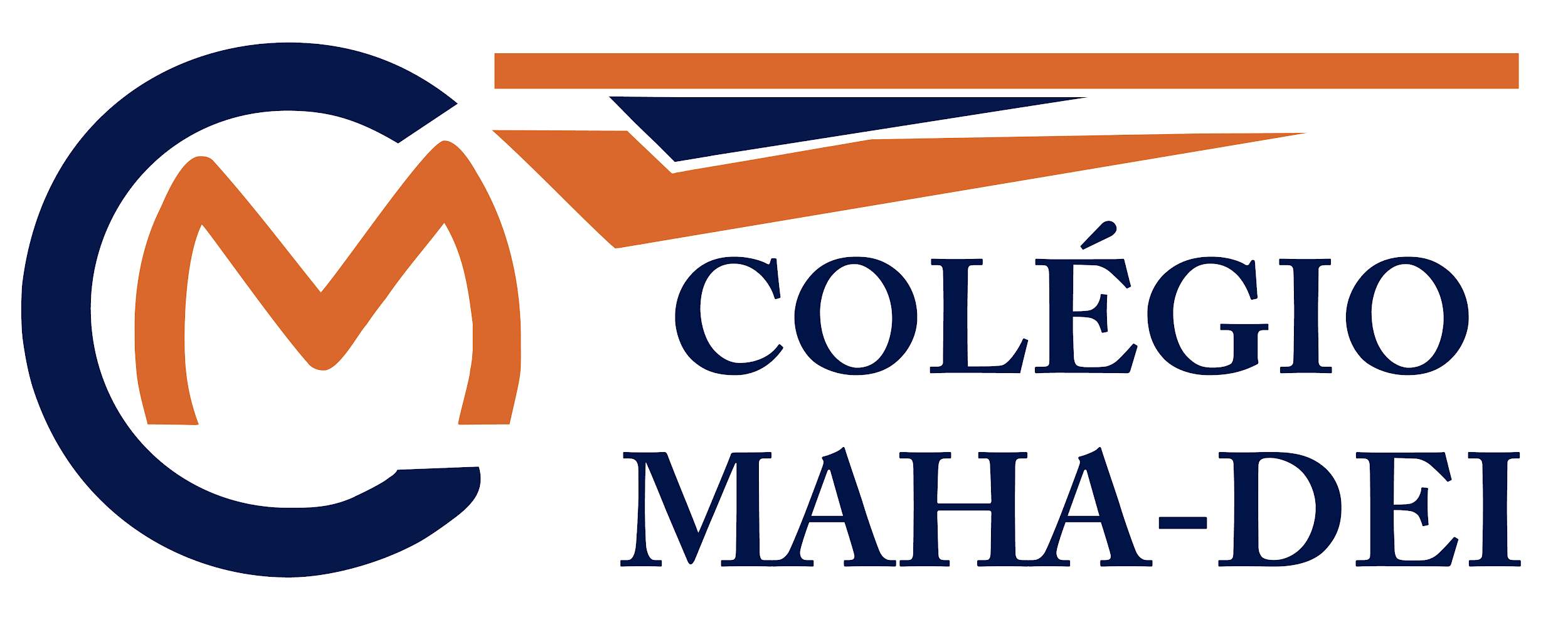 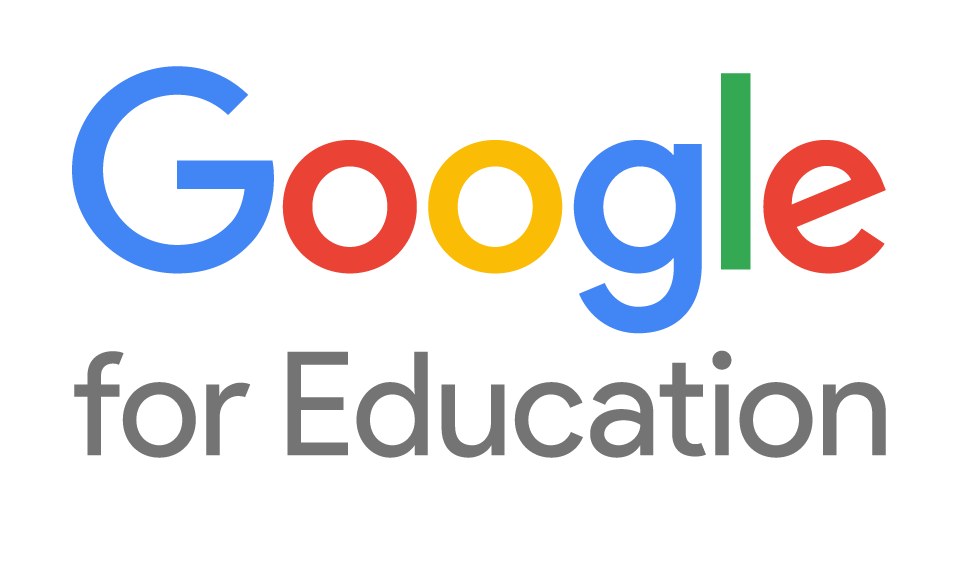 